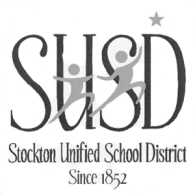 Student's PROGRESS CHART – MICROSOFT PUBLISHER 2010Name: ________________________Follow the sign off sheet carefully.  Complete the Exercises and Activities listed. Read the information and exercises carefully.  All exercises, quizzes, and tests, must be completed.Chapter 1: Creating a Flyer______ (T. Check) Apartment for Rent Web Flyer[From print out and web browser]Learn It OnlinePractice Test _________________ (T. Check)Apply Your Knowledge______ (T. Check) Apply 1-1 Mountain Bike For Sale UnformattedExtend Your Knowledge______ (T. Check)Make It Right______ (T. Check) Make It Right 1-1 Comedy Club FlyerIn The LabLab 1: Create a Flyer with a Picture______ (T. Check)Lab 2: Creating a Bake Sale Sign______ (T. Check) Lab 1-2 Bake Sale SignLab 3: Creating a Gift Certificate______ (T. Check) Lab 1-3 Gift CertificateCases and Places1: Design and Create an Advising Sign______ (T. Check)2: Design and Create a Reunion Flyer______ (T. Check)3: Design and Create a Business Announcement______ (T. Check)Lesson Test__________Chapter 2: Publishing a Trifold Brochure______ (T. Check) Spring Break BrochureLearn It OnlinePractice Test _________________ (T. Check)Apply Your Knowledge______ (T. Check) Apply 2-1 Sandwhich Shop Menu ModifiedExtend Your Knowledge______ (T. Check)Make It Right______ (T. Check) Make It Right 2-1 Theatre ProgramIn The LabLab 1: Creating a Brochure with a Response Form______ (T. Check) Lab 2-1 Wind Farm BrochureLab 2: Creating a Price List Brochure______ (T. Check) Lab 2-2 Animal BrochureLab 3: Creating a Gift Certificate______ (T. Check) Lab 2-3 Creating an Informational Hospital BrochureCases and Places1: Design and Create an International Research Brochure______ (T. Check)2: Design and Create a CD/DVD Liner______ (T. Check)3: Design and Create an Event Brochure______ (T. Check)Lesson Test__________Chapter 3: Designing a Newsletter______ (T. Check) Bank NewsletterLearn It OnlinePractice Test _________________ (T. Check)Apply Your Knowledge______ (T. Check) Apply 3-1 Math Class Newsletter Modified Extend Your Knowledge______ (T. Check) Extend 3-1 Go Green Newsletter ModifiedMake It Right______ (T. Check) Make It Right 3-1 National Corps NewsletterIn The LabLab 1: Creating a Newsletter Template______ (T. Check) Lab 3-1 Rafting Newsletter TemplateLab 2: Newsletter Analysis______ (T. Check) Lab 3-2 News Analysis TableLab 3: Creating a Masthead______ (T. Check) Lab 3-3 Game Club MastheadCases and Places1: Create a Band Booster Quarterly Newsletter______ (T. Check) Case 3-1 Spring Fling2: Create a Restaurant Review Newsletter______ (T. Check)3: Create an Organization Newsletter______ (T. Check) Lesson Test__________Chapter 4: Creating a Custom Publication from Scratch______ (T. Check) Computer First Aid AdvertisementLearn It OnlinePractice Test _________________ (T. Check)Apply Your Knowledge______ (T. Check) Apply 4-1 Dog Grooming FlyerExtend Your Knowledge______ (T. Check) Extend 4-1 Tiger GraphicMake It Right______ (T. Check) Make It Right 4-1 Garden PostcardIn The LabLab 1: Creating a Bookmark______ (T. Check) Lab 4-1 Fire Safety BookmarkLab 2: Newsletter Analysis______ (T. Check) Lab 4-2 Recoloring and Using Wrap PointsLab 3: Experimenting with Fills______ (T. Check) Lab 4-3 Fill SamplerCases and Places1: Create a Custom Building Block______ (T. Check) 2: Create a Personal Brand______ (T. Check)3: Create a Banner______ (T. Check) Lesson Test__________Chapter 5: Using Business Information Sets______ (T. Check) Pool Haven Letterhead______ (T. Check) Pool Envelope______ (T. Check) Pool Haven Business CardLearn It OnlinePractice Test _________________ (T. Check)Apply Your Knowledge______ (T. Check) Apply 5-1 Chopper Repair Letterhead______ (T. Check) Apply 5-1 Chopper Repair EnvelopeExtend Your Knowledge______ (T. Check) Extend 5-1 Insurance Thank YouMake It Right______ (T. Check) Make It Right 5-1 Holiday LetterIn The LabLab 1: Creating a Bookmark______ (T. Check) Lab 5-1 Soccer LetterheadLab 2: Newsletter Analysis______ (T. Check) Lab 5-2 Instant Replay Sports Fax CoverLab 3: Experimenting with Fills______ (T. Check) Lab 5-3 Style GalleryCases and Places1: Stationary for a College______ (T. Check) 2: Creating a Personal Business Card______ (T. Check)3: Creating a New Text Style______ (T. Check) Lesson Test__________Chapter 6: Working With Publisher Tables______ (T. Check) Wait Staff Schedule______ (T. Check) Kyra’s Kitchen Calendar______ (T. Check) Manager LetterLearn It OnlinePractice Test _________________ (T. Check)Apply Your Knowledge______ (T. Check) Apply 6-1 Expense Table Draft Modified Extend Your Knowledge______ (T. Check) Make It Right______ (T. Check) Make It Right 6-1 Music TableIn The LabLab 1: Creating a Table with Graphics______ (T. Check) 6-1 Dorm Facilities TableLab 2: Creating a Origami Box______ (T. Check) Lab 6-2 Origami BoxLab 3: Experimenting with Fills______ (T. Check) Lab 6-3 Universal Benefits BrandCases and Places1: Create a Custom Table______ (T. Check) 2: Create a Linked Table______ (T. Check)3: Employee Time Card______ (T. Check) Lesson Test__________Chapter 7: Advanced Formatting and Merging Publications with Data______ (T. Check) Concert Tickets Form Letter______ (T. Check) Concert Customer List______ (T. Check) Concert Ticket MergedLearn It OnlinePractice Test _________________ (T. Check)Apply Your Knowledge______ (T. Check) Apply 7-1 Lawn Care Invoice Modified Extend Your Knowledge______ (T. Check) Extend 7-1 First America Bank Envelop Modified Make It Right______ (T. Check) Make It Right 7-1 Golf Course LabelIn The LabLab 1: Creating a Form Letter______ (T. Check) 7-1 College Form LetterLab 2: Create a Set Of Play Tickets______ (T. Check) Lab 7-2 Play Ticket Seat NumbersLab 3: Using Tab Stops in a Publication______ (T. Check) Cases and Places1: Update a Recipient List______ (T. Check) 2: Create a Movie Logo______ (T. Check)3: Create a Form Letter and Data Source______ (T. Check) Lesson Test__________